
ПОЛОЖЕНИЕо проведении  фестиваля Всероссийскогофизкультурно - спортивного комплекса «Готов к труду и обороне»1.Общие положения1.. Цель и задачи проведения соревнований.Пропаганда здорового образа жизни, занятий физической культурой и спортом, популяризация комплекса ГТО среди учащихся.2. Место и время проведенияСоревнования проводятся 16 октября 2022г. В спортивном зале.3.Руководство проведением соревнования Непосредственное проведение соревнований возлагается на учителя физической культуры школы  Макрицину О.Ю и совет ШСКГлавный судья соревнований: Учитель физической культуры Макрицина О.Ю 4. Условия допуска к соревнованиям К участию в соревнованиях допускаются команды классов 1-95. Награждение участников соревнованияКоманды,  занявшие 1-3 места, награждаются грамотами. Личное первенство среди мальчиков и девочек .Программа соревнований       Соревнования проводятся по методу круговой тренировки (по станциям) . На каждой станции имеется судья по виду состязания. Судья фиксирует выполнение норматива и данные вносит в протокол судьи и путевой лист команды.Виды состязаний:Прыжок в длину с местаПоднимание туловища из положения, лежа на спине согнув ногиОтжимание в упоре лежа (девочки)Подтягивание на перекладине (мальчики)Наклон вперед из положения стоя на скамьеБег 30 м    Каждой команде  выдается путевой лист, в котором указан порядок видов состязаний и фамилии участников команды.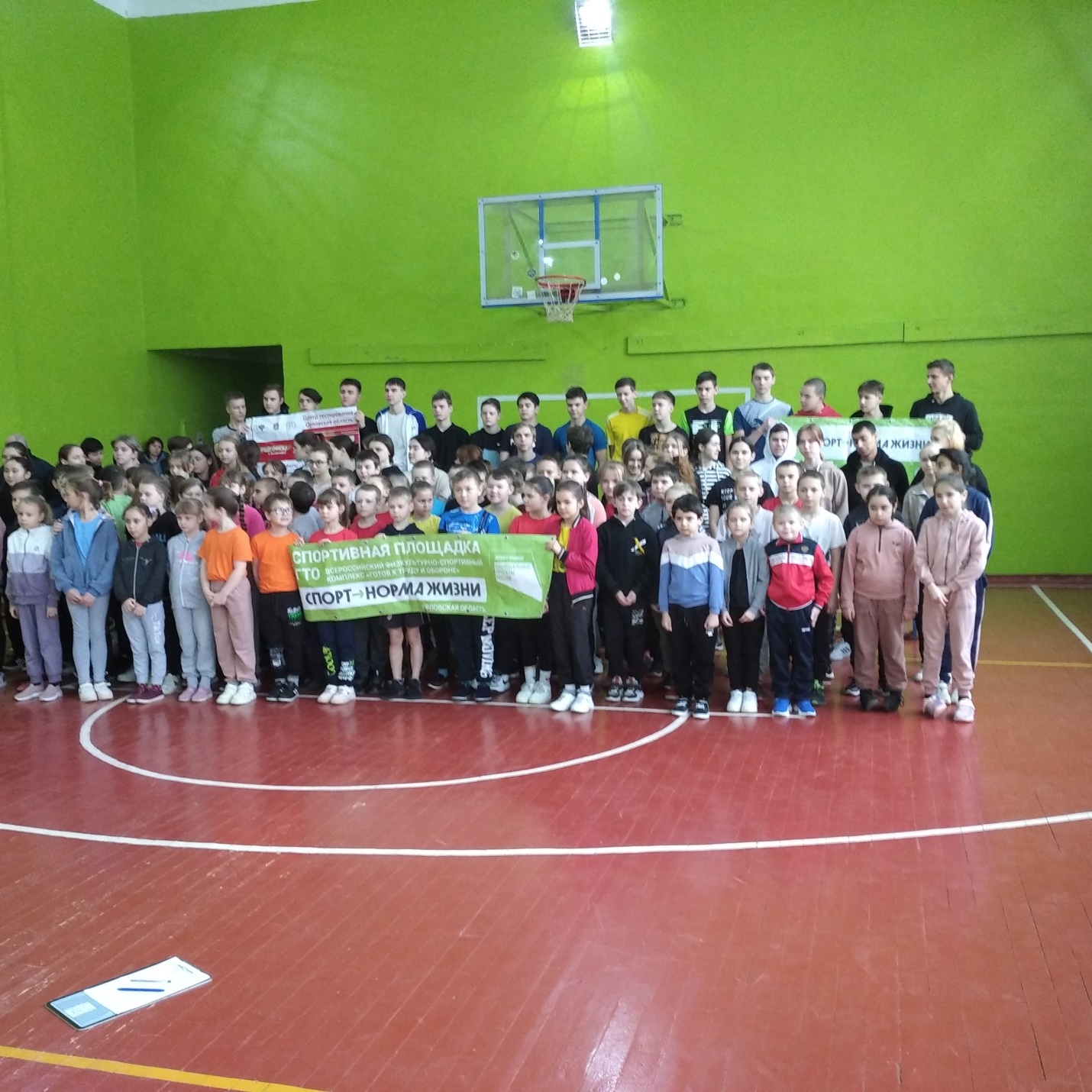 